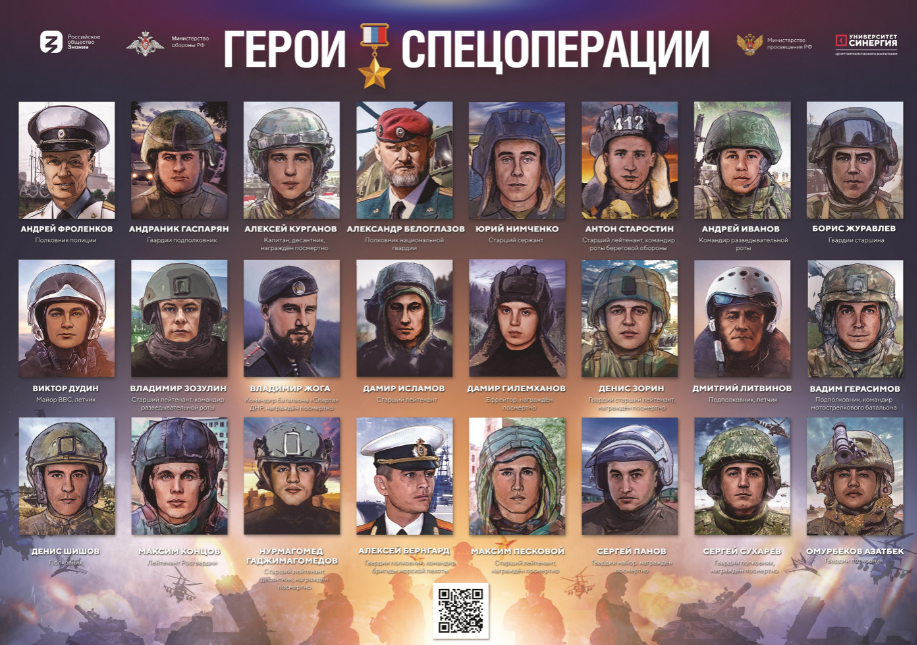                         «ГЕРОИ  СПЕЦОПЕРАЦИИ  Z »                                    УРОК   МУЖЕСТВА           21 июня в МБУ «Атаманская поселенческая библиотека» состоялся     урок мужества  «Герои спецоперации Z».  В ходе мероприятия дети и подростки  услышали о целях специальной военной операции на Украине,   её предпосылках. Услышали о мужестве и подвигах российских военных, о том, как простые парни показывают пример стойкости и героизма. Рискуя своими жизнями, они доставляют продовольствие и медикаменты, прикрывают с воздуха  автоколлоны  с мирными грузами, вывозят с поля раненных, штурмуют позиции украинских нацистов.Ребята познакомились с деятельностью волонтеров Краснодарского края и Павловского района в рамках помощи и поддержки российских военных и жителей ДНР и ЛНР. Посмотрели видео сюжеты со словами благодарности за помощь от земляков с фронта и чтением солдатами детских писем.               Подводя итог мероприятия, все присутствующие пришли к выводу, что наши соотечественники, сражающиеся с фашистским режимом на территории   Украины, и есть  ГЕРОИ   НАШЕЙ  РОДИНЫ,  РОССИИ!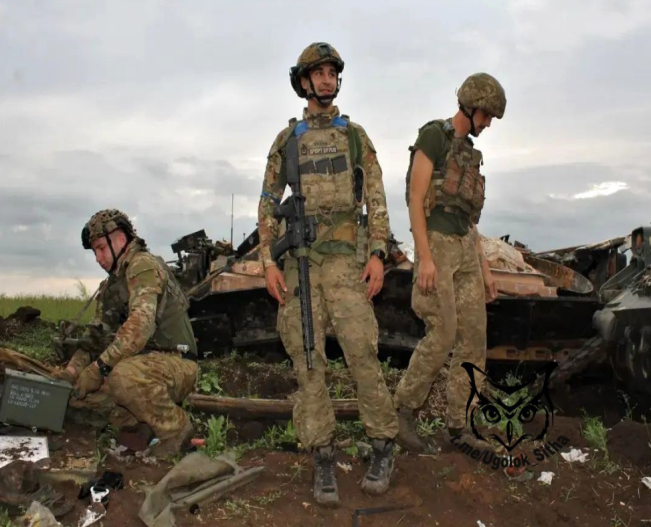 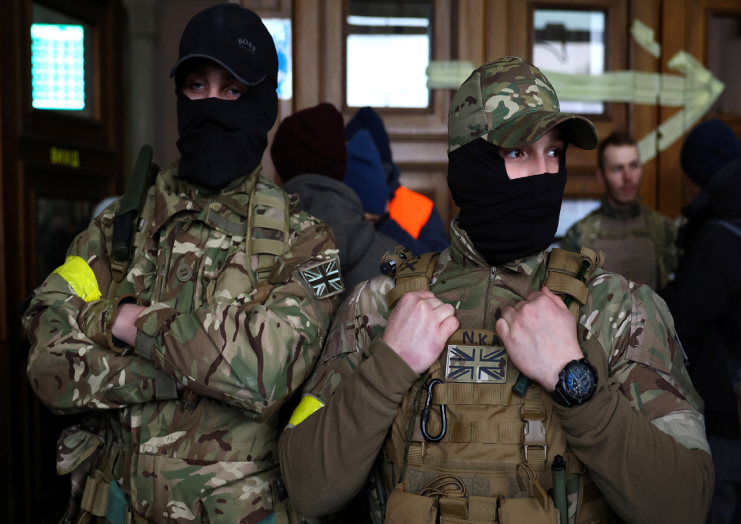 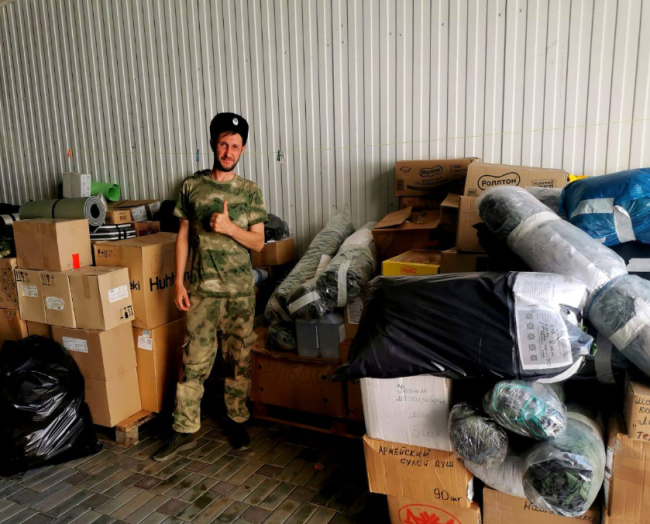 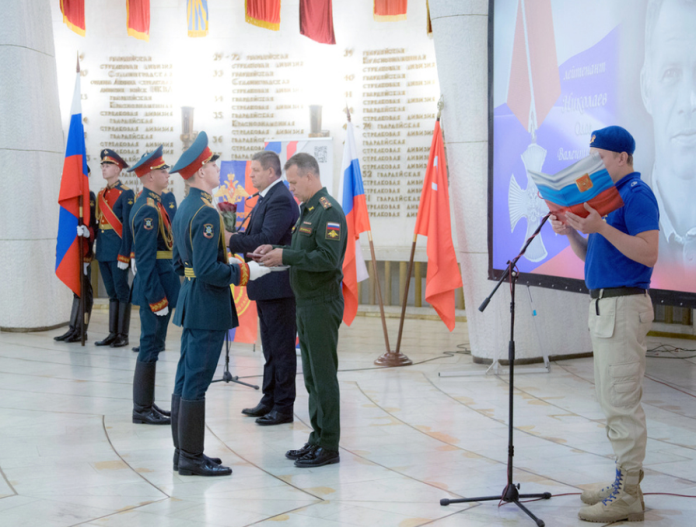 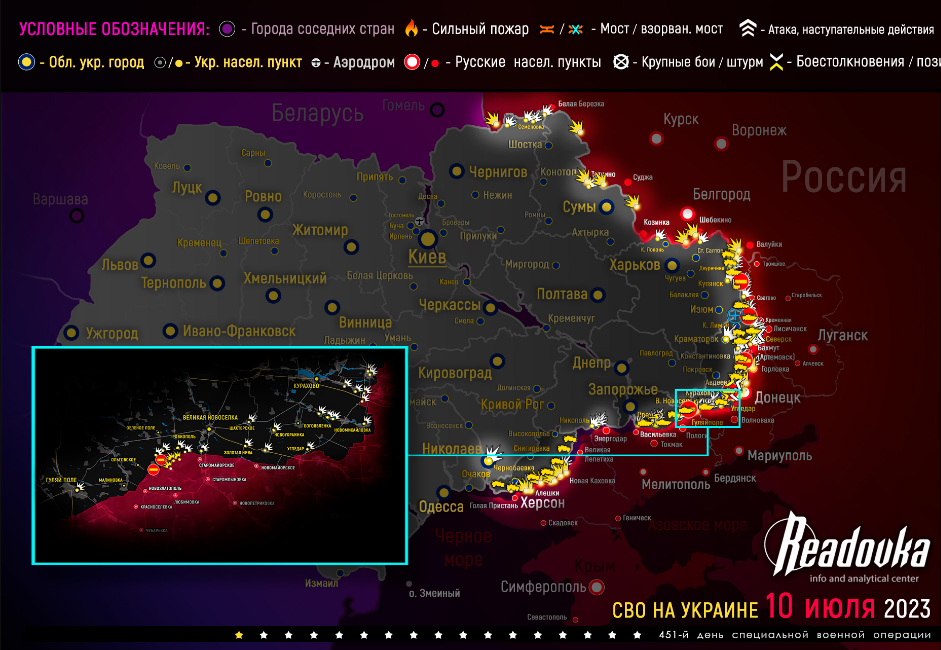 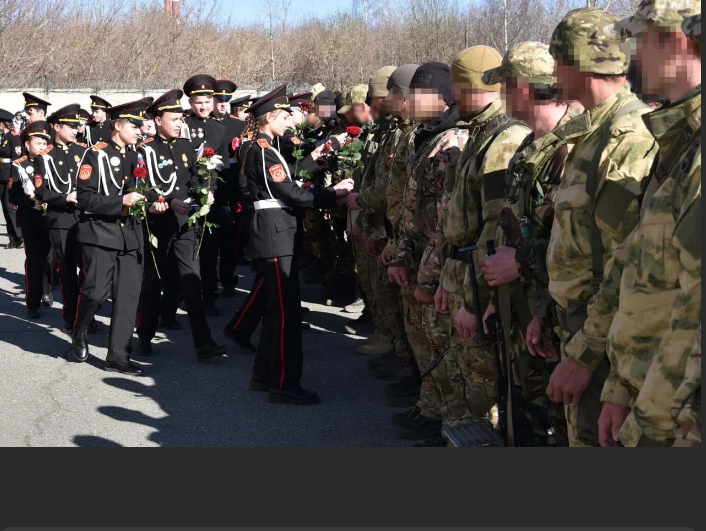 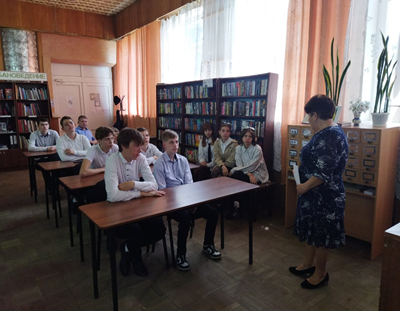 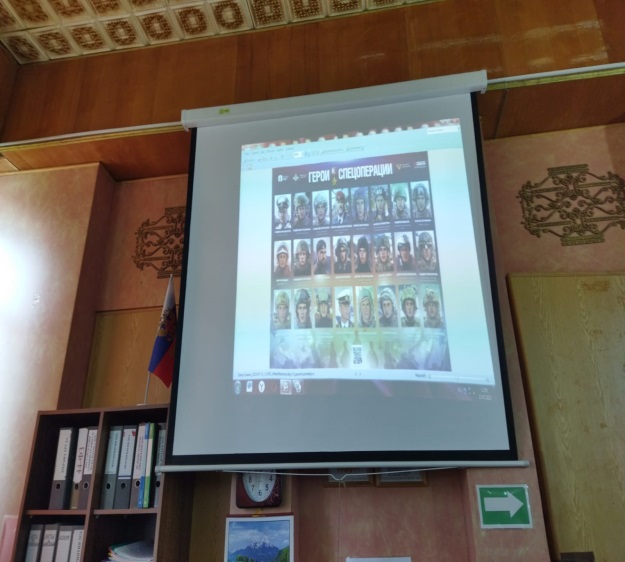 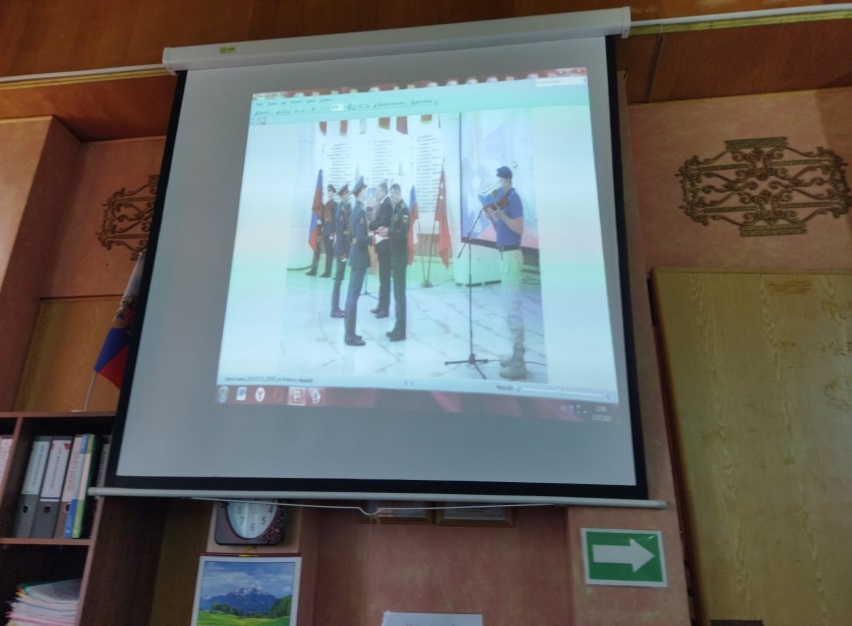 